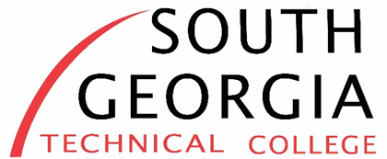 Adult Education TeacherAdult Education TeacherAdult Education TeacherAdult Education TeacherCampus:Crisp CountyCrisp CountyCrisp CountyGeneral Duties:Provides instruction in academic areas of Science, Mathematics, Language (Reading and Writing) and social sciences for HSE (GED/HiSET) preparation.  Maintains the established routines and procedures of the college and classroom to which assigned.  Performs all other duties and responsibilities assigned by Dean of Adult Education.  Promotes adult education programs to public and private organizations and to the general public.    Other duties as assigned.  Provides instruction in academic areas of Science, Mathematics, Language (Reading and Writing) and social sciences for HSE (GED/HiSET) preparation.  Maintains the established routines and procedures of the college and classroom to which assigned.  Performs all other duties and responsibilities assigned by Dean of Adult Education.  Promotes adult education programs to public and private organizations and to the general public.    Other duties as assigned.  Provides instruction in academic areas of Science, Mathematics, Language (Reading and Writing) and social sciences for HSE (GED/HiSET) preparation.  Maintains the established routines and procedures of the college and classroom to which assigned.  Performs all other duties and responsibilities assigned by Dean of Adult Education.  Promotes adult education programs to public and private organizations and to the general public.    Other duties as assigned.  Education Requirements:Bachelor’s degree from a regional accredited college or university, preferably in education or a related field.Bachelor’s degree from a regional accredited college or university, preferably in education or a related field.Bachelor’s degree from a regional accredited college or university, preferably in education or a related field.Minimum Qualifications:Must have at least three (3) years’ experience within the last five (5) in education related field.  Strong written and verbal communication skills.  Excellent interpersonal and teamwork skills.  Must be student oriented and customer friendly. A Valid Driver’s License is required.Must have at least three (3) years’ experience within the last five (5) in education related field.  Strong written and verbal communication skills.  Excellent interpersonal and teamwork skills.  Must be student oriented and customer friendly. A Valid Driver’s License is required.Must have at least three (3) years’ experience within the last five (5) in education related field.  Strong written and verbal communication skills.  Excellent interpersonal and teamwork skills.  Must be student oriented and customer friendly. A Valid Driver’s License is required.Preferred Qualifications:n/an/an/aCompensation:Commensurate with education and experience. Position is part-time temporary, less than 19 hours per week.Commensurate with education and experience. Position is part-time temporary, less than 19 hours per week.Commensurate with education and experience. Position is part-time temporary, less than 19 hours per week.Benefits:Does not include benefits or a promise of future full-time employment.  Does not include benefits or a promise of future full-time employment.  Does not include benefits or a promise of future full-time employment.  Reports to:Dean of Adult EducationDean of Adult EducationDean of Adult EducationAvailabilityMust have availability to teach evening classes. Must have availability to teach evening classes. Must have availability to teach evening classes. Application Deadline:Until filledUntil filledUntil filledApplication Instructions:Please complete our SGTC application on our website www.southgatech.edu access this by clicking on the link Careers @ SGTC. For further assistance call the Human Resources Office at (229) 931-2454 or (229) 931-2450 or by emailing Erika.Carrillo@southgatech.edu or Suzanne.Singletary@southgatech.edu. Please complete our SGTC application on our website www.southgatech.edu access this by clicking on the link Careers @ SGTC. For further assistance call the Human Resources Office at (229) 931-2454 or (229) 931-2450 or by emailing Erika.Carrillo@southgatech.edu or Suzanne.Singletary@southgatech.edu. Please complete our SGTC application on our website www.southgatech.edu access this by clicking on the link Careers @ SGTC. For further assistance call the Human Resources Office at (229) 931-2454 or (229) 931-2450 or by emailing Erika.Carrillo@southgatech.edu or Suzanne.Singletary@southgatech.edu. Notices:Pursuant to college policy, a thorough background investigation, including a criminal history check and MVR, shall be conducted on all candidates prior to being hired for any position with SGTC.Pursuant to college policy, a thorough background investigation, including a criminal history check and MVR, shall be conducted on all candidates prior to being hired for any position with SGTC.Pursuant to college policy, a thorough background investigation, including a criminal history check and MVR, shall be conducted on all candidates prior to being hired for any position with SGTC.Position Number:00218495Job Code:10214